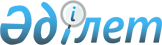 Қазақстан Республикасы Iшкi iстер министрлiгi Қылмыстық-атқару жүйесі комитетінің кейбір республикалық мемлекеттік мекемелерін тарату туралыҚазақстан Республикасы Үкіметінің 2019 жылғы 13 маусымдағы № 401 қаулысы.
      Қазақстан Республикасының Үкіметі ҚАУЛЫ ЕТЕДІ:
      1. Осы қаулыға қосымшаға сәйкес Қазақстан Республикасы Ішкі істер министрлігі Қылмыстық-атқару жүйесі комитетінің республикалық мемлекеттік мекемелері таратылсын.
      2. "Қазақстан Республикасы Iшкi iстер министрлiгiнiң мәселелерi" туралы Қазақстан Республикасы Үкіметінің 2005 жылғы 22 маусымдағы № 607 қаулысына (Қазақстан Республикасының ПҮАЖ-ы, 2005 ж., № 25, 311-құжат) мынадай өзгеріс енгізілсін:
      көрсетілген қаулымен бекітілген Қазақстан Республикасы Ішкі істер министрлiгінің қарамағындағы мемлекеттік мекемелер мен оның ведомстволарының тiзбесiнде:
      "2. Қылмыстық-атқару жүйесі комитеті" деген бөлімде реттік нөмірлері 6, 9, 13, 84-жолдар алып тасталсын.
      3. Қазақстан Республикасының Ішкі істер министрлігі Қазақстан Республикасы Қаржы министрлігінің Мемлекеттік мүлік және жекешелендіру комитетімен келісу бойынша заңнамада белгіленген тәртіппен осы қаулыдан туындайтын шараларды қабылдасын.
      4. Осы қаулы қол қойылған күнінен бастап қолданысқа енгізіледі. Қазақстан Республикасы Ішкі істер министрлігі Қылмыстық-атқару жүйесі комитетінің таратылатын республикалық мемлекеттік мекемелерінің тізбесі
      1. "Қазақстан Республикасы Ішкі істер министрлігі Қылмыстық-атқару жүйесі комитетінің ЕЦ-166/22 мекемесі".
      2. "Қазақстан Республикасы Ішкі істер министрлігі Қылмыстық-атқару жүйесі комитетінің ЕЦ-166/26 мекемесі".
      3. "Қазақстан Республикасы Ішкі істер министрлігі Қылмыстық-атқару жүйесі комитетінің КА-168/5 мекемесі".
      4. "Қазақстан Республикасы Ішкі істер министрлігі Қылмыстық-атқару жүйесі комитетінің ЛА-155/1 мекемесі".
					© 2012. Қазақстан Республикасы Әділет министрлігінің «Қазақстан Республикасының Заңнама және құқықтық ақпарат институты» ШЖҚ РМК
				
      Қазақстан Республикасының
Премьер-Министрі

А. Мамин
Қазақстан Республикасы
Үкіметінің
2019 жылғы 13 маусымдағы
№ 401қаулысынақосымша